様式第1号　　　　　　　　　　　　　　　　　　　　　　　　　　　　令和６年○月○○日　佐賀県産業イノベーションセンター　　所長　　様　　　　　　　　　　　　　　　　申請者　　　　　　　　　　　　　　　　　住　所　〒　佐賀県佐賀市〇〇町〇〇番１号　　　　　　　　　　　　　　　　　企業名　株式会社〇〇〇〇　　　　　　　　　　　　　　　　　代表者役職・氏名　代表取締役社長　佐賀　太郎　　　令和６年度佐賀県産業イノベーションセンターさが「きらめく」ものづくり産業創生応援事業新技術・新製品開発補助事業費補助金（二次）交付申請書　下記のとおり補助事業を実施したいので、金✕,✕✕✕,000円を交付されるよう、佐賀県産業イノベーションセンターさが「きらめく」ものづくり産業創生応援事業新技術・新製品開発補助事業費補助金交付要領の規定により、関係書類を添えて申請します。記１　申請テーマ及び申請分野２　申請者の概要　別添（Ａシート）３　事業計画　別添（Ｂシート）４　研究開発（補助事業）実施計画　別添（Ｃシート）５　誓約書　別添（Ｄシート）６　添付書類■Ａシート　申請者の概要　【その他】　注）該当するものにチェックしてください。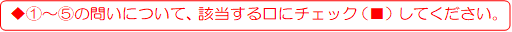 　①　事業の全部又は一部が総務省日本標準産業分類の「大分類Ｅ　製造業」に該当していますか。　　■　該当している　　　　　　　　　　　□　該当していない②　発行済株式の総数又は出資金額の総額の２分の１以上を同一の大企業に保有されていませんか。　　□　保有されている　　　　　　　　　　■　保有されていない③　発行済株式の総数又は出資金額の総額の３分の２以上を大企業に保有されていませんか。　　□　保有されている　　　　　　　　　　■　保有されていない④　大企業の役員又は職員を兼ねている者が、役員総数の２分の１以上を占めていませんか。　　□　占めている　　　　　　　　　　　　■　占めていない　⑤　今回の申請テーマに関連して、国、県及びその他の公益法人等から交付決定を受けた補助金や申請中の補助金はありますか。　　□　ある　　　　　　　　　　　　　　　■　ない　　「ある」を選択した場合、下表にその内容を記載してください。※上記内容に虚偽の記載等があった場合は、補助金の交付を取り消す場合があります。■Ｂシート　申請する事業の概要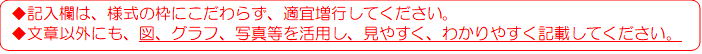 １　事業概要１．１　新技術開発又は新製品開発の必要性【必要性】１．２　開発する技術又は製品（名称、機能、性能等）の概要【必要性】２　開発する技術又は製品の新規性及び独創性【新規性・独創性】３　技術開発分野又は開発製品の市場（顧客）ニーズ【市場性】４　「DX又はGXに貢献する取組」として該当の有無：□該当する／□該当しない※「該当する」にチェックした場合は、今回の研究開発の中でどういう取組がDX化又はGX化に貢献するものであるのか、またその必要性や効果等がどうなのかについて、以下に具体的に記載してください。５　補助事業の成果の活用５．１　補助期間終了後のスケジュール【将来性】注）新技術開発分野：補助期間終了後の、本補助事業の成果を活用する新たな研究計画や、国・県・民間団体の補助制度への応募計画等について記載してください。注）新製品開発分野：補助期間終了後の、事業化に向けた計画を記載してください。可能な限り、３年以内の事業化を目指す計画としてください。５．２　現段階での生産・販売体制(新製品開発分野のみ記載)【将来性】５．３　事業化による売上の見通し（新製品開発分野のみ記載）【将来性】■Ｃシート　申請する事業の実施計画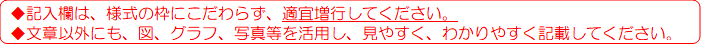 １　本補助事業で取り組む研究開発の背景及びこれまでの取組【実現可能性】２　研究開発の技術的課題とその解決方法【実現可能性】３　研究開発のスケジュール【実現可能性】注)２に記載した実施項目について、実施期間を直線にて示してください。４　研究開発の実施体制【実現可能性】４．１　開発プロジェクトの実施体制注）「本研究テーマにおける主な役割」については、２に記載した実施項目に沿って記載してください。※このページは自動計算式の入ったExcel様式をお使いください５　研究開発の収支計画５．１　補助事業に係る資金計画【実現可能性】注）「補助金」は、５.２の補助金申請額（Ｂ）の合計を記載してください。注）「合計」は、５.２の補助事業に要する経費（税込）の合計を記載してください。（単位：円）５．２　補助事業に係る支出計画【実現可能性】　　　　　　　　　　　　　　　　　　　　　　　　　　　　　　　　　　　（単位：円）注１）補助対象経費（Ａ）に含まれる消費税及び地方消費税相当額のうち、仕入に係る消費税額及び地方消費税額として控除できる部分の金額は、減額してください。注２）補助金申請額（Ｂ）の合計は、補助限度額（1,000万円）以内としてください。注３）補助金申請額（Ｂ）の各経費区分の小計は、同一経費区分の補助対象経費（Ａ）′の小計のうち、補助金の交付を希望する額で、補助対象経費（Ａ）′×２／３で算定した額（千円未満切り捨て）以内としてください。また、補助金申請額（Ｂ）の合計は、補助限度額（1,000万円）以内としてください。注４）消耗品費を除く各経費区分の補助対象経費（Ａ）′の小計は、補助対象経費（Ａ）の合計の２分の１以内としてください。注５）補助金申請額（Ｂ）の合計が補助限度額（1,000万円）を超える場合は、補助金申請額（Ｂ）の各経費区分の小計を合計して1,000万円となるようにいずれかの経費区分を調整してください。その場合、補助対象経費（Ａ）及び（Ａ）′の調整は不要で、そのままの金額を記載してください。■Ｄシート　誓約書　私は、下記の事項について誓約します。　なお、貴センターが必要な場合には、県を通じて佐賀県警察本部に照会することについて承諾します。　また、照会で確認された情報は、今後、私が貴センターと行う他の契約等における身分確認に利用することに同意します。記　１　自己又は自社の役員等が、次のいずれにも該当する者ではありません。　　(1)　暴力団（暴力団員による不当な行為の防止等に関する法律（平成３年法律第77号）第２条第２号に規定する暴力団をいう。以下同じ。）　　(2)　暴力団員（暴力団員による不当な行為の防止等に関する法律第２条第６号に規定する暴力団員をいう。以下同じ。）　　(3)　暴力団員でなくなった日から５年を経過しない者　　(4)　自己、自社若しくは第三者の不正な利益を図る目的又は第三者に損害を与える目的をもって暴力団又は暴力団員を利用している者　　(5)　暴力団又は暴力団員に対して資金等を提供し、又は便宜を供与する等直接的又は積極的に暴力団の維持運営に協力し、又は関与している者　　(6)　暴力団又は暴力団員と社会的に非難されるべき関係を有している者　　(7)　暴力団又は暴力団員であることを知りながらこれらを利用している者２　１の(2)から(7)までに掲げる者が、その経営に実質的に関与している法人その他の団体又は個人ではありません。令和✕年✕月✕✕日佐賀県産業イノベーションセンター　所長　様　　　　　　〒○○○-○○○○住　　所   　佐賀県佐賀市〇〇町〇〇番〇号　　　 　　　　　（ふりがな）　まるまるまるまる企 業 名   　株式会社〇〇〇〇　　　　　　　　　　　　　　（ふりがな））                　          さが　たろう代表者役職・氏名　　代表取締役社長　佐賀　太郎　　　　　生年月日　（明治・大正・昭和・平成）　✕✕年✕✕月✕✕日　 　　　　　　　　　　　　　　　　　　　　　　　　　　　　　　　※氏名は自署または押印してください申請テーマ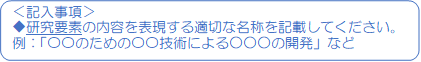 申請分野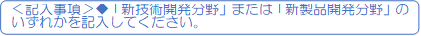 ふりがな企業名ふりがな企業名代表者役職代表者役職ふりがな代表者氏名本社所在地本社ＴＥＬ本社ＦＡＸ補助事業を行なう事業所の所在地補助事業を行なう事業所の所在地〒佐賀県注）佐賀県内の事業所であること。〒佐賀県注）佐賀県内の事業所であること。〒佐賀県注）佐賀県内の事業所であること。創業年月日創業年月日資本金の額資本金の額　　　　　　　円　　　　　　　円　　　　　　　円常時使用する従業員の数常時使用する従業員の数　　　　　　　人　　　　　　　人　　　　　　　人主たる業種主たる業種大分類（　　　　　　　）　中分類（　　　　　　　）注)該当する日本標準産業分類を記載すること。大分類（　　　　　　　）　中分類（　　　　　　　）注)該当する日本標準産業分類を記載すること。大分類（　　　　　　　）　中分類（　　　　　　　）注)該当する日本標準産業分類を記載すること。事業内容事業内容主要製品主要製品連絡担当者注)本申請の研究開発に携わる者連絡担当者注)本申請の研究開発に携わる者所　属：　　　　　　　　　　役　職：　　　　　　　　　　氏　名： ＴＥＬ：　　　　　　　　　　ＦＡＸ：E-mail：所　属：　　　　　　　　　　役　職：　　　　　　　　　　氏　名： ＴＥＬ：　　　　　　　　　　ＦＡＸ：E-mail：所　属：　　　　　　　　　　役　職：　　　　　　　　　　氏　名： ＴＥＬ：　　　　　　　　　　ＦＡＸ：E-mail：区分□　交付決定を受けた　　　□申請中である年度補助制度名制度実施機関名テーマ研究の概要補助金等の額（単位：円）申請テーマ申請分野□新技術開発分野　　　　　　　　　　□新製品開発分野先行特許技術等の調査の有無：■調査した（以下にその結果を記載）／□調査していない【結果】抵触の恐れのある先行特許が３件あったが、特許侵害は回避可能であった。年　月補助期間終了後の計画事業化（販売開始）初年度【　　　年】２年目３年目売上高（本事業の成果を活用した製品）売上高（本事業の成果を活用した製品）千円　千円　千円　売上高の内訳価格売上高の内訳数量申請テーマ申請分野□新技術開発分野　　　　　　　　　　□新製品開発分野課題１実施項目１－１・上記実施項目の具体的内容※到達目標を含めて記載してください。実施項目１－２・上記実施項目の具体的内容※到達目標を含めて記載してください。課題２実施項目２－１・上記実施項目の具体的内容※到達目標を含めて記載してください。実施項目５月５月６月６月７月７月８月８月９月９月１０月１０月１１月１１月１２月１２月１月１月１－１１－２２－１実績報告作成担当者所属職名・担当者名本研究テーマにおける主な役割・研究代表者・・・・・本補助事業に関する経理担当者区分資金調達金額調達先（具体的に記載）自己資金2,000,000銀行借入金562,000〇〇銀行その他0補助金3,598,000合計6,160,000経費区分積算内訳積算内訳積算内訳積算内訳補助事業に要する経費（税込）補助対象経費（税抜）（Ａ）補助対象経費（税抜）（Ａ）′補助金申請額（Ｂ）実施項目番号(Ｃシートの２から転記)経費区分種別・内容単価(税込)数量単位補助事業に要する経費（税込）補助対象経費（税抜）（Ａ）補助対象経費（税抜）（Ａ）′補助金申請額（Ｂ）実施項目番号(Ｃシートの２から転記)消耗品費○○○○11,00020kg220,000200,000１－２消耗品費小計小計小計小計22,000200,000200,000133,000備品費○○分析装置3,300,0001台3,300,0003,000,000１－２備品費小計小計小計小計3,300,0003,000,0002,800,0001,866,000役務費○○試験330,0001式330,000300,000１－２役務費小計小計小計小計330,000300,000300,000200,000委託料○○加工110,0001式110,000100,000１－１委託料小計小計小計小計110,000100,000100,00066,000賃借料○○レンタル550,0001式550,000500,000１－１賃借料小計小計小計小計550,000500,000500,000333,000技術導入費○○に関する特許権の一時使用料1,650,0001式650,000500,000１－２技術導入費小計小計小計小計1,650,0001,500,0001,500,0001,000,000その他その他小計小計小計小計合計合計合計合計合計6,160,0005,600,0005,400,0003,598,000